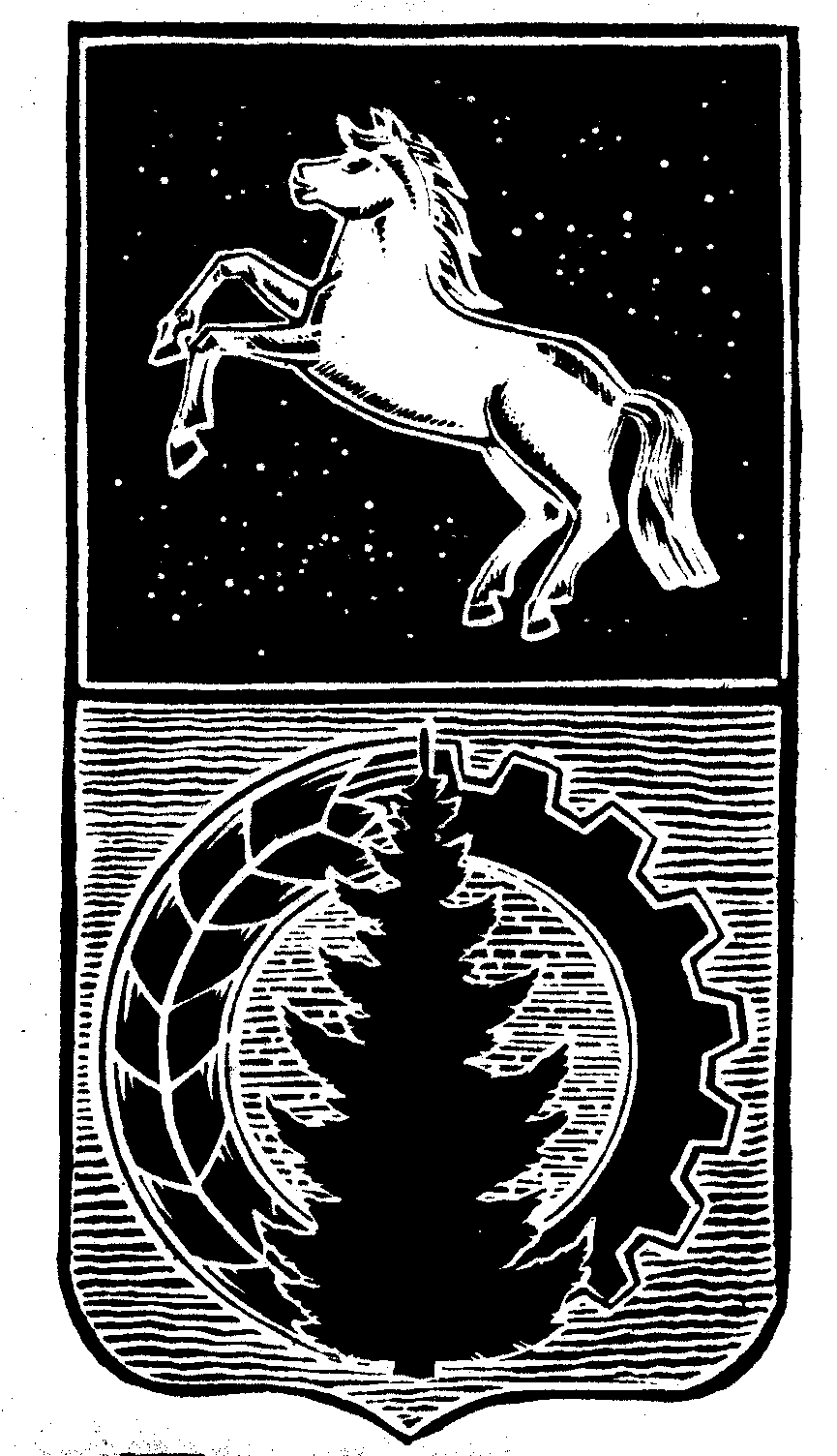 КОНТРОЛЬНО-СЧЁТНЫЙ  ОРГАНДУМЫ  АСИНОВСКОГО  РАЙОНА636840, Томская область, г. Асино, ул. имени Ленина, 40,Телефон: (38 241) 2 19 33E-mail: reviz.grup@mail.ruЗАКЛЮЧЕНИЕна проект постановления администрации Асиновского района «О внесении изменений в постановление администрации Асиновского района от 09.11.2015 № 1712 «Об утверждении муниципальной программы «Социально – демографическое развитие Асиновского района Томской области на 2016 – 2021 годы»г. Асино									       02.11.2017 годаКонтрольно-счетным органом Думы Асиновского района в соответствии со ст. 10 решения Думы Асиновского района от 16.12.2011г № 104 «Об утверждении Положения «О Контрольно-счетном органе Думы Асиновского района» рассмотрен представленный проект постановления администрации Асиновского района «О внесении изменений в постановление администрации Асиновского района от 09.11.2015 № 1712 «Об утверждении муниципальной программы «Социально – демографическое развитие Асиновского района Томской области на 2016 – 2021 годы».Экспертиза проекта постановления администрации Асиновского района «О внесении изменений в постановление администрации Асиновского района от 09.11.2015 № 1712 «Об утверждении муниципальной программы «Социально – демографическое развитие Асиновского района Томской области на 2016 – 2021 годы» проведена в период с 24 октября 2017 года по 02 ноября 2017 года в соответствии со статьёй 157 Бюджетного Кодекса, статьей 9 Федерального закона от 07.02.2011 № 6-ФЗ «Об общих принципах организации и деятельности контрольно – счетных органов субъектов РФ и муниципальных образований», пунктом 7 части 1 статьи 4 Положения о Контрольно-счетном органе муниципального образования «Асиновский район», утвержденного решением Думы Асиновского района от 16.12.2011 № 104, в целях определения соответствия муниципального правового акта бюджетному законодательству и на основании пункта 12.1 плана контрольных и экспертно-аналитических мероприятий Контрольно-счетного органа Думы Асиновского района на 2017 год, утвержденного распоряжением председателя Контрольно-счетного органа Думы Асиновского района от 29.12.2016 № 24, распоряжения председателя Контрольно-счетного органа  на проведение контрольного мероприятия от 24.10.2017 № 21.Должностные лица, осуществлявшие экспертизу:Аудитор Контрольно-счётного органа Думы Асиновского района Белых Т. В.Согласно представленного проекта Постановления, внесены следующие изменения в муниципальную программу «Социально – демографическое развитие Асиновского района Томской области на 2016 – 2021 годы» (далее – МП):В Паспорте МП, в разделах «Объемы и источники финансирования МП (с детализацией по годам реализации, тыс. рублей)» изменен общий объем финансовых средств, а именно уменьшен с 263 579,00 тыс. руб. до 14 117,00 тыс. руб., в том числе:- на 2016 год объем финансовых средств уменьшен с 38 992,00 тыс. руб. до 2 295,00 тыс. рублей, из них за счет средств федерального бюджета уменьшен с 200,00 тыс. руб. до 0,00 тыс. рублей, за счет средств областного бюджета уменьшен с 36497,00 тыс. руб. до 0,00 тыс. рублей., за счет средств местного бюджета без изменений 2 295,00 тыс. руб., за счет средств внебюджетных источников 0,0 тыс. руб.;- на 2017 год объем финансовых средств уменьшен с 41 077,00 тыс. руб. до 2 262,00 тыс. рублей, из них за счет средств федерального бюджета уменьшен с 200,00 тыс. руб. до 0,00 тыс. рублей, за счет средств областного бюджета уменьшен с 38 495,00 тыс. руб. до 0,00 тыс. рублей., за счет средств местного бюджета уменьшен с  2 382,00 тыс. руб. до 2 262,00 тыс. рублей, за счет средств внебюджетных источников 0,0 тыс. руб.;- на 2018 год объем финансовых средств уменьшен с 42 960,00 тыс. руб. до 2 260,00 тыс. рублей, из них за счет средств федерального бюджета уменьшен с 200,00 тыс. руб. до 0,00 тыс. рублей, за счет средств областного бюджета уменьшен с 40 500,00 тыс. руб. до 0,00 тыс. рублей., за счет средств местного бюджета без изменений 2 260,00 тыс. рублей, за счет средств внебюджетных источников 0,0 тыс. руб.;- на 2019 год объем финансовых средств уменьшен с 45 030,00 тыс. руб. до 2 310,00 тыс. рублей, из них за счет средств федерального бюджета уменьшен с 200,00 тыс. руб. до 0,00 тыс. рублей, за счет средств областного бюджета уменьшен с 42 520,00 тыс. руб. до 0,00 тыс. рублей., за счет средств местного бюджета без изменений 2 310,00 тыс. рублей, за счет средств внебюджетных источников 0,0 тыс. руб.;- на 2020 год объем финансовых средств уменьшен с 47 220,00 тыс. руб. до 2 470,00 тыс. рублей, из них за счет средств федерального бюджета уменьшен с 200,00 тыс. руб. до 0,00 тыс. рублей, за счет средств областного бюджета уменьшен с 44 550,00 тыс. руб. до 0,00 тыс. рублей., за счет средств местного бюджета без изменений 2 470,00 тыс. рублей, за счет средств внебюджетных источников 0,0 тыс. руб.;- на 2021 год объем финансовых средств уменьшен с 48 300,00 тыс. руб. до 2 520,00 тыс. рублей, из них за счет средств федерального бюджета уменьшен с 200,00 тыс. руб. до 0,00 тыс. рублей, за счет средств областного бюджета уменьшен с 45 580,00 тыс. руб. до 0,00 тыс. рублей., за счет средств местного бюджета без изменений 2 520,00 тыс. рублей, за счет средств внебюджетных источников 0,0 тыс. руб.;В таблицы МП, в таблицы муниципальных подпрограмм внесены изменения с учетом изменения объема финансирования муниципальной программы;Приложение МП «Перечень мероприятия и ресурсное обеспечение реализации обеспечивающей подпрограммы» изложено в новой редакции, с учетом изменения объема финансирования муниципальной программы.По итогам рассмотрения проекта постановления администрации Асиновского района «О внесении изменений в постановление администрации Асиновского района от 09.11.2015 № 1712 «Об утверждении муниципальной программы «Социально – демографическое развитие Асиновского района Томской области на 2016 – 2021 годы Контрольно-счетный орган Думы Асиновского района сообщает, что данный проект Постановления может быть принят только в предложенной редакции.Аудитор		_______________		                              _Т.В. Белых___		                                (подпись)				                                      (инициалы и фамилия)